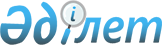 О внесении изменений в решение Жанаозенского городского маслихата от 16 апреля 2021 года № 3/27 "Об утверждении Правил оказания социальной помощи, установления размеров и определения перечня отдельных категорий нуждающихся граждан"
					
			Утративший силу
			
			
		
					Решение Жанаозенского городского маслихата Мангистауской области от 15 декабря 2021 года № 13/100. Зарегистрировано в Министерстве юстиции Республики Казахстан 27 декабря 2021 года № 26075. Утратило силу решением Жанаозенского городского маслихата Мангистауской области от 28 марта 2024 года № 14/111.
      Сноска. Утратило силу решением Жанаозенского городского маслихата Мангистауской области от 28.03.2024 № 14/111 (вводится в действие по истечении десяти календарных дней после дня его первого официального опубликования).
      Жанаозенский городской маслихат РЕШИЛ:
      1. Внести в решение Жанаозенского городского маслихата от 16 апреля 2021 года № 3/27 "Об утверждении Правил оказания социальной помощи, установления размеров и определения перечня отдельных категорий нуждающихся граждан" (зарегистрировано в Реестре государственной регистрации нормативных правовых актов под № 4502) следующие изменения:     
      в Правиле оказания социальной помощи, установления размеров и определения перечня отдельных категорий нуждающихся граждан, утвержденным указанным решением:
      подпункт 2) пункта 3 на русском языке изложить в новой редакции, текст на казахском языке не меняется:
      "2) памятные даты – события, имеющие общенародное историческое, духовное, культурное значение и оказавшие влияние на ход истории Республики Казахстан;";
      подпункт 1) пункта 8 изложить в новой редакции:
      "1) 21-23 марта – Наурыз мейрамы:
      Многодетным матерям, награжденным подвесками "Алтын алқа", "Күміс алқа" или получившим ранее звание "Мать героиня", награжденным орденом "Материнская слава" первой и второй степени – 2 (два) месячных расчетных показателей;
      инвалидам всех групп, детям-инвалидам до шестнадцати лет и детям-инвалидам первой, второй, третьей группы с шестнадцати до восемнадцати лет – 5 (пять) месячных расчетных показателей;";
      подпункт 2) пункта 8 изложить в новой редакции:
      "2) 26 апреля – Международный День памяти Чернобыльской катастрофы: 
      лицам, ставшими инвалидами вследствие катастрофы на Чернобыльской атомной электростанции и других радиационных катастроф и аварий на объектах гражданского или военного назначения, ядерных испытаний, и их дети, инвалидность которых генетически связана с радиационным облучением одного из родителей – 60 (шестьдесят) месячных расчетных показателей;
      лицам, принимавшим участие в ликвидации последствий катастрофы на Чернобыльской атомной электростанции в 1986 - 1987 годах, других радиационных катастроф и аварий на объектах гражданского или военного назначения, а также участвовавшие непосредственно в ядерных испытаниях – 50 (пятьдесят) месячных расчетных показателей;
      лицам из числа участников ликвидации последствий катастрофы на Чернобыльской атомной электростанции в 1988 - 1989 годах, эвакуированные (самостоятельно выехавшие) из зон отчуждения и отселения в Республику Казахстан, включая детей, которые на день эвакуации находились во внутриутробном состоянии – 40 (сорок) месячных расчетных показателей;";
      подпункт 5) пункта 8 изложить в новой редакции:
      "5) 1 июня – День защиты детей:
      детям-инвалидам до шестнадцати лет и детям-инвалидам первой, второй, третьей группы с шестнадцати до восемнадцати лет – 5 (пять) месячных расчетных показателей;";
      подпункт 7) пункта 8 на русском языке изложить в новой редакции, текст на казахском языке не меняется:
      "7) 29 августа – День закрытия Семипалатинского испытательного ядерного полигона:
      гражданам относящимся к пострадавшим вследствие ядерных испытаний на Семипалатинском испытательном ядерном полигоне в случае предъявления удостоверения, подверждающее право на лъготы и компенсаций – 10 (десять) месячных расчетных показателей;";
       первый абзац подпункта 8) пункта 8 на русском языке изложить в новой редакции, текст на казахском языке не меняется:
      "получателям государственного социального пособия по случаю потери кормильца (на детей) – 8 (восемь) месячных расчетных показателей;";
      подпункт 10) пункта 8 изложить в новой редакции:
      "10) День инвалидов Республики Казахстан второе воскресенье октября месяца:
      инвалидам всех групп, детям-инвалидам до шестнадцати лет и детям-инвалидам первой, второй, третьей группы с шестнадцати до восемнадцати лет – 5 (пять) месячных расчетных показателей;";
      пункт 10 на русском языке изложить в новой редакции, текст на казахском языке не меняется:
      "10. Социальная помощь к памятным датам и праздничным дням оказывается по списку, утверждаемому местным исполнительным органом по представлению уполномоченной организации либо иных организаций без истребования заявлений от получателей.";
      пункт 16 на русском языке изложить в новой редакции, текст на казахском языке не меняется:
      "16. В случае недостаточности документов для оказания социальной помощи, уполномоченный орган запрашивает в соответствующих органах сведения, необходимые для рассмотрения представленных для оказания социальной помощи документов.";
      первый абзац пункта 20 на казахском языке изложить в новой редакции, текст на русском языке не меняется.
      2. Настоящее решение вводится в действие по истечении десяти календарных дней после дня его первого официального опубликования.
					© 2012. РГП на ПХВ «Институт законодательства и правовой информации Республики Казахстан» Министерства юстиции Республики Казахстан
				
      Секретарь Жанаозенского городского маслихата 

Т. Мусаев
